Company Name:					Prep it (PTY) LtdAddress:						P.O. Box 11870						Universitas						9321Telephone:						(051) 101 0769Facsimile:						(086) 5345743Contact Person:					Angelo GroblerMSDS Creation Date:                                                                                 23 May 2014Chemical Class:					Acids				 Classification:					C					R Phrases:						R34, 37S Phrases:						S1/2, 26, 38, 45SAPMA Health Rating:				1- SERIOUS – Major injury likely unless prompt action taken and treatment 							givenInhalation:					CORROSIVESkin:						Highly corrosive, causes sever burnsEye:						Highly corrosive – irreversible damage possibleIngestion:						TOXIC.				Material is potentially carcinogenic.Medium to long –term environmental effects; contain, collect & remove. 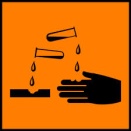 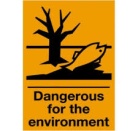 Eye contact:					Immediately flush eyes with plenty water for 15 to 20 						minutes. Get medical attention, if irritation or						symptoms of overexposure persistsSkin contact:					Immediately wash skin with soap and plenty of water.						get medical attention if irritation develops or persists.Inhalation:					If inhaled, remove to fresh air. If not breathing, give						Artificial respiration or give oxygen by trained personnel.						Seek immediate medical attention.Ingestion:						If swallowed, do NOT induce vomiting. Call a physician or poison 						control center immediately. Never give anything by mouth to an						unconscious person.Flammable with toxic fumes.Containers can burst in a fire.  Can form explosive vapour/air mixture.  Static discharge  hazard.Use foam, CO2, dry powder.  Use fog to cool and control.  Do not use water jets.Cool containers in case of fire.Ensure sufficient ventilation.Contain & collect spillage with inert absorbent material and dispose of according to local regulations.Keep out of drains and sewers.Store separately from any reactive substances – oxidizers in particularKeep away from ignition sources. No open flames. No smoking. Keep containers cool. Store away from direct sun and heat sources.CL/RL = Controlled/ Recommended level ‘S’ = Skin annotation)SAPMA Health Rating:				1-HG PPE – Respirator and Imperious clothing		Inhalation:					Vapours hazardous – Special Inorganic respirator requiredSkin:						Avoid any contact.  Use impervious gloves apron and bootsEye:						Use face shield & goggles or full respirator hood.  Do not touch eyes with 							dirty hands or glovesIngestion:						Observe the rules of hygiene.  Wash before eating, drinking or smoking.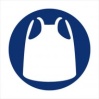 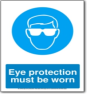 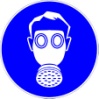 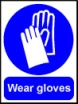 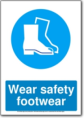 Stable under normal conditionsInert – no reaction with fire- fighting waterAvoid contact with acids, alkalis and hydrocarbon solventsNo carcinogenic, mutagenic or genetic  effects establishedMay have short-term environmental effects; contain, monitor & remove.Use reputable waste disposal contractors. Exercise caution in disposal of used containers. Can be eliminated from sewage/ effluent by chemical flocculation.SIN/UN Number:					1263  Shipping Name: 					Paint Packaging Group:					IIIClass:						3Classification:					C (Corrosive)				R34						Causes burnsR37						Irritating to the respiratory systemS1/2						Keep locked up and out of reach of children (Retail sales items)S26						In case of contact with eyes, rinse immediately with plenty of water and seek 						medical advice  S38						Incase of insufficient ventilation, wear suitable respiratory equipment S45						In case of accident or if you feel unwell, seek medical advice immediately 							(show container or label where possible)Take precautionary measures against static discharges.  In case of any discomfort always seek medical advice. All information is given in good faith but without guarantee in respect of accuracy.  No responsibility is accepted for errors or omissions or the consequences thereof.SECTION 1:  COMPANY IDENTIFICATIONSECTION 2: COMPOSITION/INFORMATION ON INGREDIENTS      Hazardous and/or other relevant Components% (w/w)CAS no.E.C. No.HYDROCHLORIC ACID30-337647-01-0017-002-01-XSECTION 3: HAZARDS IDENTIFICATIONSECTION 4: FIRST AID MEASURESSECTION 5: FIRE FIGHTING MEASURESSECTION 6: ACCIDENTAL RELEASE MEASURESSECTION 7: HANDELING and STORAGESECTION 8: EXPOSURE CONTOLS, PERSONAL PROTECTION – EXPOSURE GUIDELINESNAMECASOEL (mg/m³)OEL (ppm)STOEL (mg/m³)STOEL (ppm)HYDROCHLORIC ACID7647-01-07575RLSECTION 9: PHYSICAL and CHEMICAL PROPERTIES Appearance:                                                                      White viscous liquidFlash  Point:>23’CDensity:1.030Viscosity:68-72 KUSolubility:Soluble in organic solvents, insoluble in waterSECTION 10: STABILITY and REACTIVITYSECTION 11: TOXICOLOGICAL INFORMATIONSECTION 12: ECOLOGICAL INFORMATIONSECTION 13: DISPOSAL CONSIDERATIONSSECTION 14: TRANSPORTATION INFORMATIONSECTION 15: REGULATORY INFORMATIONSECTION 16: ADDITIONAL INFORMATION